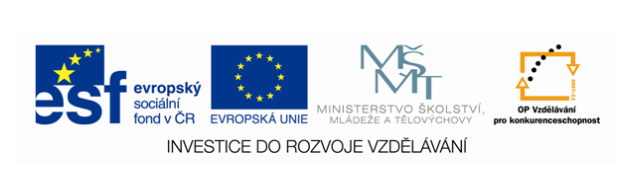 Název sady:		Český jazyk 01Autor:		Jitka Hégrová, Blanka DenemarkováRok vytvoření:	2013Zaměření:		1. stupeňKategorie:		Jazyk a jazyková komunikaceKlíčová slova:	Jaro, Povolání, Zvířata, Děti, cirkus, vláček, chaloupka, Alíkovy úkoly, Zlatovláska, Detektivní příběhy, Mach a Šebestová, Princezna na hrášku, Jája a Pája, Perníková chaloupka, Zvířátka v lese.Sada je rozdělena do jednotlivých tematických okruhů. Je zaměřena na práci s textem a úkoly s ním souvisejícími. Je zaměřena na zkvalitnění výuky směřující k rozvoji čtenářské gramotnosti. Známé texty z pohádek blízké věku dítěte zaujmou a dovedou čtenáře k odpovědím pomocí jednoduchých otázek či výběru odpovědí z jednotlivých variant. Texty doplňují obrázky, které je možné vybarvit. Logické myšlení rozvíjí sada Detektivních příběhů.